黒目橋調節池は、都市型水害に悩まされている、黒目川流域と落合川流域において、即効性の高い治水対策として整備されました。この地下箱式の調節池は、黒目川と落合川の合流点という立地条件を生かし、両河川からの洪水を取り込むことにより、両河川の治水安全度を向上させることができる施設です。調節池の上部は、東久留米市スポーツセンターや公園として利用され、市民の憩いの場となっています。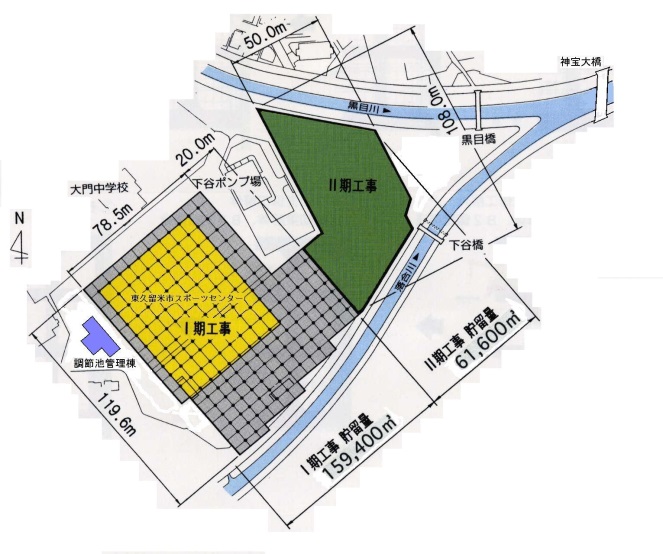 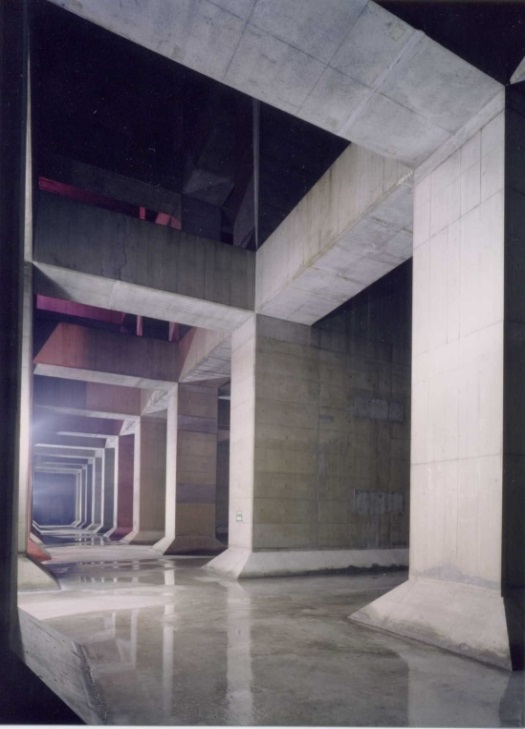 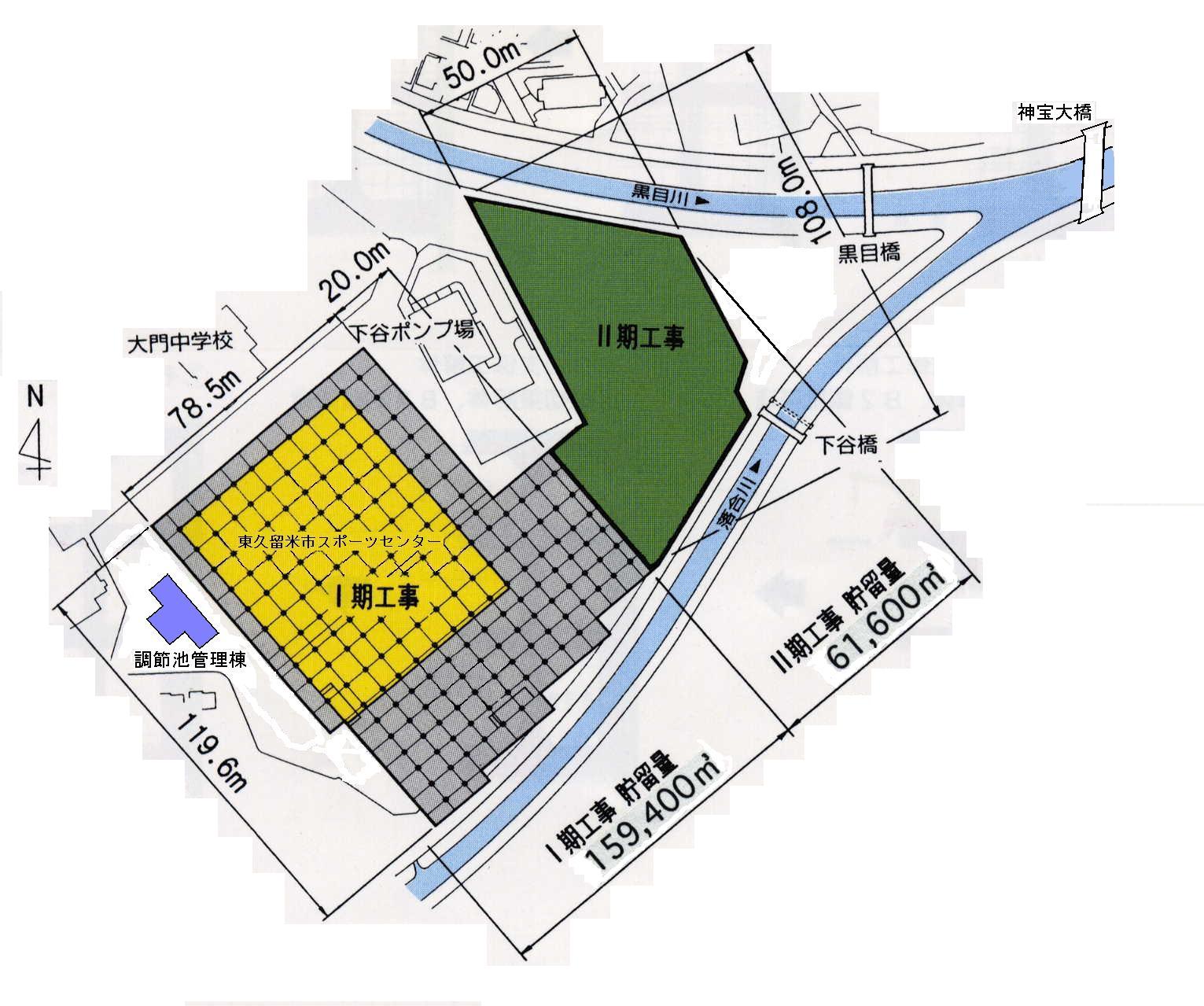 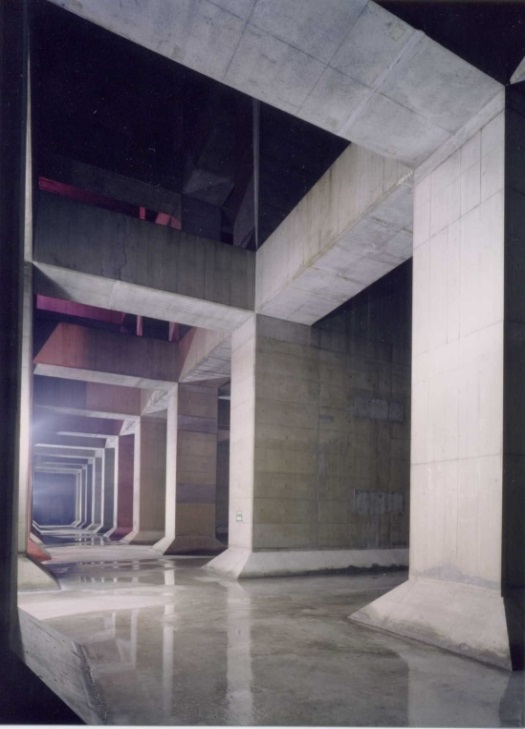 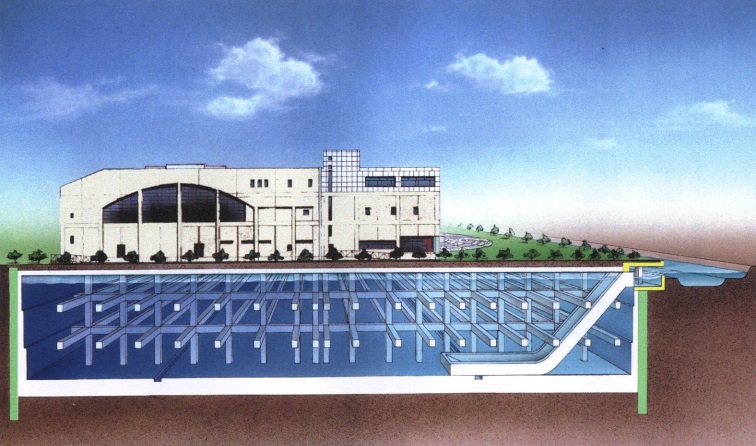 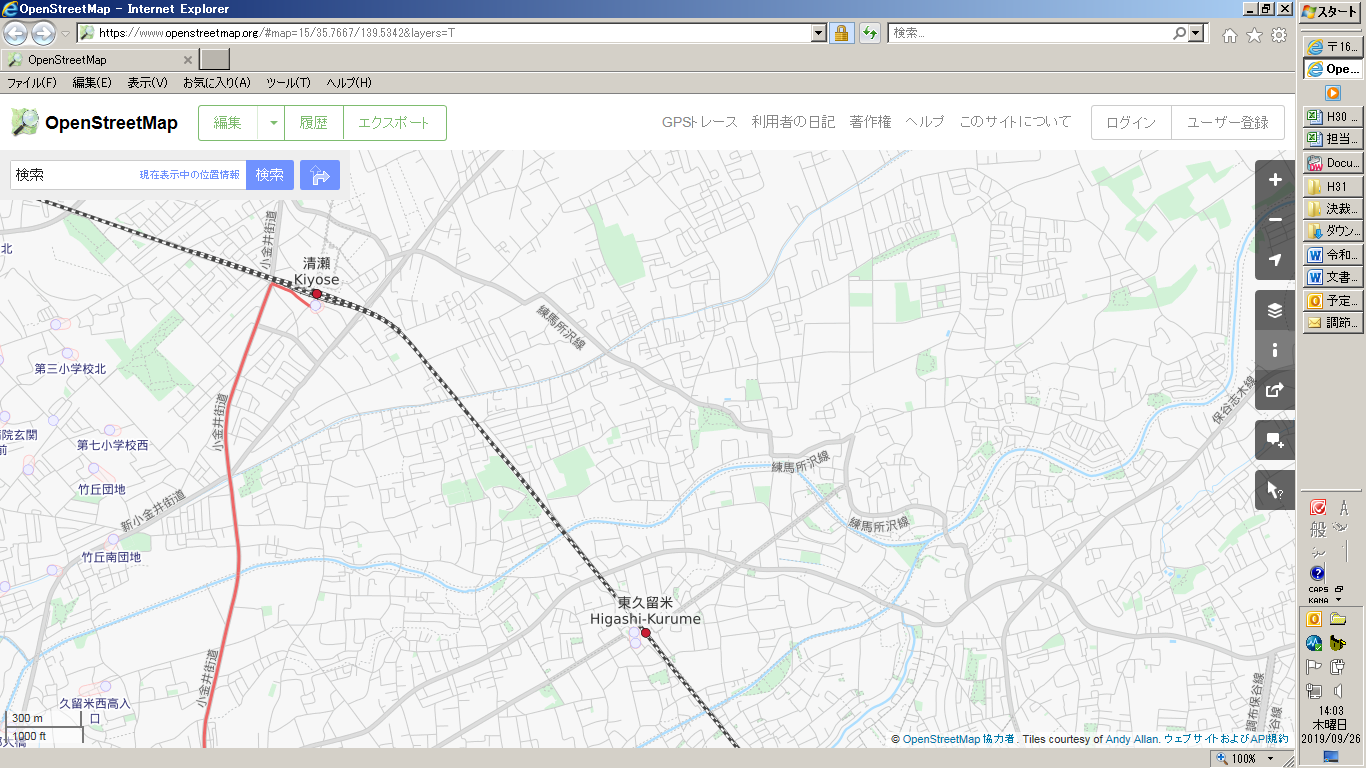 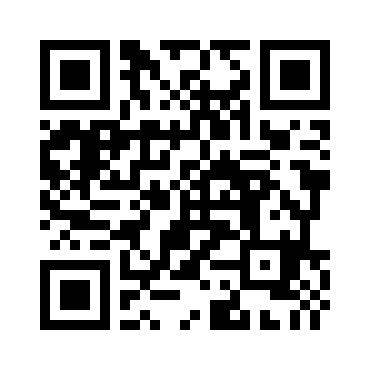 調節池位置のQRコード位置東久留米市大門町二丁目完成年度平成28年度施設形式地下箱式敷地面積(m2)14,300m2貯留量(m3)221,000m3越流堤延長(m)黒目川 99.4ｍ　落合川 95.4ｍ調節池の上部利用東久留米市スポーツセンター、公園